Додаток 19 до рішення виконавчого комітету Хмельницької міської ради від 23.07.2020 р. № 559Інформаційна і технологічна картки адміністративної послуги «Видача копій рішень, витягів з прийнятих рішень міської ради» (шифр послуги А-1-01-01), відповідальним за надання якої є відділ сприяння діяльності депутатам Хмельницької міської радиХмельницька міська радаУправління адміністративних послуг Хмельницької міської радиМеханізм оскарження результату надання адміністративної послуги: в порядку, передбаченому чинним законодавством.Керуючий справами виконавчого комітету			            	Ю. САБІЙВ.о. завідувача відділу сприяння діяльності депутатам				Г. ТРІЩОВАВитяг з рішення сесії для юридичних осіб Завідувачу відділу сприяння діяльності депутатам___________________________________(Назва юридичної особи)___________________________________(Місце реєстрації)___________________________________тел.моб.____________________________ЗаяваПрошу надати мені витяг з рішення _________ сесії Хмельницької міської ради _______*(номер сесії)				       *(номер рішення)від _________________, щодо  _____________________________________________________           *(дата сесії)			   **(поновлення договору оренди землі шляхом укладання ______________________________________________________________________________________________       додаткової угоди, надання дозволу на розроблення проекту землеустрою, поновлення договору______________________________________________________________________________________________оренди землі;  припинення права користування земельною ділянкою шляхом розірвання та інше)______________							          _______________     (дата)									        (підпис)М.П.Відповідно до ст.11 ЗУ “Про захист персональних даних” надаю згоду на обробку та використання моїх персональних даних для здійснення повноважень, пов’язаних із розглядом даного запитуПідпис________________Заповнюється  адміністратором«______»_________________20     р.	                                 Реєстраційний номер_______________	(дата надходження заяви)_______________________	    __________________________________                    (підпис)		ініціали та прізвище  адміністратораВитяг з рішення сесії для громадянЗавідувачу відділу сприяння діяльності депутатамгр._________________________________(Прізвище, ім'я, по батькові)____________________________________(Місце реєстрації)____________________________________тел. моб.____________________________ЗаяваПрошу надати мені витяг з рішення _________ сесії Хмельницької міської ради _______*(номер сесії)				       *(номер рішення)від _________________, щодо надання мені земельної ділянки __________________________           *(дата сесії)						   **(для будівництва і обслуговування________________________________________________________________________________________________       жилого будинку, господарських будівель і споруд (присадибна ділянка); (для ведення особистого_______________________________________________________________________________________________господарства); (для будівництва індивідуального гаража та інше)______________								       _______________     (дата)									        (підпис)Відповідно до ст.11 ЗУ “Про захист персональних даних” надаю згоду на обробку та використання моїх персональних даних для здійснення повноважень, пов’язаних із розглядом даного запитуПідпис________________Заповнюється  адміністратором«______»_________________20     р.	                                 Реєстраційний номер_______________	(дата надходження заяви)_______________________	    __________________________________                    (підпис)		ініціали та прізвище  адміністратораКопія рішення сесії для юридичних осіб та для громадянЗавідувачу відділу сприяння діяльності депутатам_____________________________________(Прізвище, ім'я, по батькові або назва юридичної особи)_____________________________________(Місце реєстрації)_____________________________________тел. моб.______________________________ЗаяваПрошу надати мені копію рішення _________ сесії Хмельницької міської ради _______            (номер сесії)				       (номер рішення)від _________________      ________________________________________________________               (дата сесії)					*(назва рішення)______________								_______________     (дата)									        (підпис)М.П. (для юридичної особи)Відповідно до ст.11 ЗУ “Про захист персональних даних” надаю згоду на обробку та використання моїх персональних даних для здійснення повноважень, пов’язаних із розглядом даного запитуПідпис________________Заповнюється  адміністратором«______»_________________20     р.	                                 Реєстраційний номер_______________	(дата надходження заяви)_______________________	    __________________________________                    (підпис)		ініціали та прізвище  адміністратораХмельницька міська радаУправління адміністративних послуг Хмельницької міської ради*В – виконує, П – погоджує, З – затверджує, У – бере участь, ПР – приймає рішення.** який по рахунку день з наростаючим, починаючи з першого дняМеханізм оскарження результату надання адміністративної послуги: в порядку, передбаченому чинним законодавством.Керуючий справами виконавчого комітету			            	Ю. САБІЙВ.о. завідувача відділу сприяння діяльності депутатам				Г. ТРІЩОВА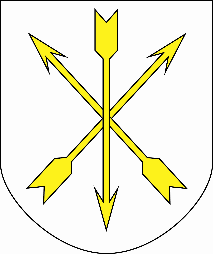 А-1-01-01ІНФОРМАЦІЙНА КАРТКАВидача копій рішень, витягів з прийнятих рішень міської ради 1. Інформація про УАПУправління адміністративних послугХмельницької міської ради; м. Хмельницький, вул. Соборна, 16. Графік прийому : понеділок, вівторок, середа: з 09.00 до 17.00 год., четвер: з 09.00 до 20.00 год., п’ятниця: з 09.00 до 16.00 год., субота: з 08.00 до 15.00 год. (без обідньої перерви)тел. 76-58-61, 70-27-91, 70-27-93, факс 76-43-41ел. пошта: cnap@khm.gov.uaсайт: cnap.khm.gov.ua2. Перелік документів, спосіб подання, умови отримання послуги:2.1 Заява.2.2. Довіреність на право представляти інтереси субʼєкта звернення в органах місцевого самоврядування, оформлена в установленому законодавством порядку (у разі звернення уповноваженого представника).Пакет документів подається адміністратору УАП або онлайн через електронний сервіс «Кабінет мешканця» в єдиній інформаційній системі міста на офіційному веб-порталі http://mycity.khm.gov.ua.3. Платність (в разі платності — розмір, порядок внесення плати, р/р)Безоплатно4. Строк надання послуги15 календарних днів5. Результат надання послугиКопія рішення, витяг з рішення міської ради6. Способи отримання відповіді, результату послугиОсобисто, засобами телемунікаційного зв’язку або за довіреністю в Управлінні адміністративних послуг, поштою.7. Нормативні акти, що регламентують надання послуги7.1 Регламент Хмельницької міської ради VII скликання.7.2 Закон України «Про адміністративні послуги».7.3. Закон України «Про звернення громадян». А-1-01-01ТЕХНОЛОГІЧНА КАРТКАВидача копій рішень, витягів з прийнятих рішень міської ради№ п/пЕтапи послугиВідповідальна посадова особа, виконавчий органДія*Строки виконання етапів**1.Прийом та реєстрація заяви, повідомлення суб’єкта звернення про орієнтовний термін виконанняАдміністратор УАПВПротягом 1 дня2.Передача заяви відділу сприяння діяльності депутатівАдміністратор УАПВПротягом 1-2 дня3.Опрацювання зверненняЗавідувач відділу сприяння діяльності депутатамВПротягом 2-3 дня4.Підготовка копій, витягів з прийнятих рішень міської радиЗавідувач сектору відділу сприяння діяльності депутатамВПротягом 3-4 дня5.Передача копій, витягів з прийнятих рішень міської ради в УАПГоловний спеціаліст відділу сприяння діяльності депутатамВПротягом 5-6 дня6.Внесення відмітки до електронної бази про факт здійснення процедури Адміністратор УАПВПротягом 5-6 дня7.Повідомлення суб’єкта звернення про готовність результату надання адміністративної послугиАдміністратор УАПВПротягом 5-6 дня8.Видача копій, витягів з прийнятих рішень міської ради суб’єкту зверненняАдміністратор УАПВЗ 7 дняЗагальна кількість днів надання послугиЗагальна кількість днів надання послугиЗагальна кількість днів надання послугиЗагальна кількість днів надання послуги7 днівЗагальна кількість днів надання послуги (передбачена законодавством)Загальна кількість днів надання послуги (передбачена законодавством)Загальна кількість днів надання послуги (передбачена законодавством)Загальна кількість днів надання послуги (передбачена законодавством)15 днів